รายงานการประชุมสภาองค์การบริหารส่วนตำบลชีวานสมัยสามัญ สมัยที่ 2ครั้งที่  1  / 2565   ประจำปี พ.ศ. 2565วันพฤหัสบดีที่  9   มิถุนายน  พ.ศ.  25๖5   เวลา 10.30 น.ณ  ห้องประชุมสภาองค์การบริหารส่วนตำบลชีวานผู้เข้าประชุมผู้เข้าร่วมประชุม		นายพงษ์		   สินสวัสดิ์		นายกองค์การบริหารส่วนตำบลชีวานนายสมพัฒ		   สินสวัสดิ์		รองนายกองค์การบริหารส่วนตำบลชีวานนางเสาวนีย์		   เสริมนอก		รองนายกองค์การบริหารส่วนตำบลชีวานนายสายันต์		   น้อยการนา	       เลขานุการนายกองค์การบริหารส่วนตำบลชีวานนางธัญชนก		   สันชัย			นักวิเคราะห์นโยบายและแผนนายรัตน์		    ตึกโพธิ์                   ผู้ใหญ่บ้าน หมู่ที่ 5นายอิด		    เสริมนอก		กำนันตำบลชีวานนางสาวเฉลิมพร	    ด่านกระโทก		ผู้ช่วยเจ้าหน้าที่ธุรการนายปภาณ		    คู่พิมาย		พนักงานจ้างทั่วไปนายราเชนทร์ เพียรดี	ก่อนเวลา 10.30 น.เลขานุการสภา ฯ		- ขอเชิญสมาชิกสภา ฯ และผู้เข้าร่วมประชุมเข้าห้องประชุม จะได้ดำเนินการตามระเบียบ			วาระการประชุม			เมื่อเวลา 10.30 น. ได้เชิญนายเฉลียว  ชูแสง ประธานสภาองค์การบริหารส่วนตำบลชีวาน  จุดธูปเทียนบูชาพระรัตนตรัยและขอเชิญประธานสภา ฯ นำสวดมนต์ไหว้พระพร้อมกันกับผู้เข้าร่วมประชุม อ่านประกาศสภาองค์การบริหารส่วนตำบลชีวานเรื่อง  เรียกประชุมสภาองค์การบริหารส่วนตำบลชีวาน สมัยสามัญ สมัยที่ 2 ประจำปี 2565   ประกาศอำเภอพิมาย       เรื่อง  เรียกประชุมสภาองค์การบริหารส่วนตำบลชีวาน สมัยสามัญ สมัยที่ 2 ประจำปี พ.ศ. 2565	ตามมติที่สภาองค์การบริหารส่วนตำบลชีวานครั้งแรก เมื่อวันพฤหัสบดีที่  ๖  เดือนมกราคม พ.ศ. ๒๕๖๕ ได้กำหนดการประชุมสภาองค์การบริหารส่วนตำบลชีวาน  สมัยสามัญ  สมัยที่ ๒  ประจำปี  ๒๕๖๕  ระหว่างวันที่ ๑  - ๑๕  มิถุนายน   ๒๕๖๕   มีกำหนด  ๑๕  วัน นั้น  อาศัยระเบียบกระทรวงมหาดไทย  ว่าด้วยข้อบังคับการประชุมสภาท้องถิ่น  พ.ศ.  ๒๕๔๗  แก้ไขเพิ่มเติม (  ฉบับที่ ๒ )  พ.ศ.  ๒๕๕๔ ข้อ ๒๐ และ ข้อ  ๒๒  จึงขอแจ้งให้สมาชิกสภาองค์การบริหารส่วนตำบลชีวานทราบว่าจะมีการประชุมสภา สมัยสามัญ  สมัยที่ ๒  ประจำปี ๒๕๖๕   ระหว่างวันที่ ๑ - ๑๕  มิถุนายน  ๒๕๖๕   หากสมาชิกสภาท่านใดประสงค์จะเสนอญัตติ  หรือกระทู้ ให้ดำเนินการตามระเบียบกระทรวงมหาดไทย  ว่าด้วยข้อบังคับการประชุมสภาท้องถิ่น พ.ศ. ๒๕๔๗ และแก้ไขเพิ่มเติม ( ฉบับที่ ๒ ) พ.ศ. ๒๕๕๔ ข้อ ๓๘  		จึงประกาศให้ทราบโดยทั่วกัน			ประกาศ  ณ  วันที่ 25  พฤษภาคม พ.ศ. 2565  				ลงชื่อ    เฉลียว  ชูแสง				      (  นายเฉลียว  ชูแสง )		              ประธานสภาองค์การบริหารส่วนตำบลชีวานนายเฉลียว ชูแสง		ได้กล่าวเปิดการประชุมและดำเนินการประชุมตามระเบียบวาระการประชุมโดยมีประธานสภา		รายละเอียดดังนี้ระเบียบวาระที่ 1	เรื่องที่ประธานแจ้งต่อที่ประชุมนายเฉลียว ชูแสง	ได้แจ้งในที่ประชุมทราบ โดยมีรายละเอียด ดังนี้ประธานสภา	1. การฉีดวัคซีนป้องกันโรคพิษสุนัขบ้า ตามโครงการส่งเสริมและรณรงค์ป้องกันโรคพิษสุนัขบ้าและทำหมัน   ระหว่างวันที่ 6 – 10 มิถุนายน  2565	2. การออกพ่นยุงลาย ตามโครงการส่งเสริมและรณรงค์ป้องกันโรคไข้เลือดออก ระหว่างวันที่ 22 มิถุนายน – 5 กรกฎาคม 2565ที่ประชุม	รับทราบระเบียบวาระที่ ๒	รับรองรายงานการประชุมสภา ฯ สมัยวิสามัญ สมัยที่ 2  ครั้งที่ 2 / 2565 วันอังคารที่   5    เมษายน  2565 นายเฉลียว ชูแสง 	เรียนท่านสมาชิกสภาทุกท่าน  ต่อไปนี้เป็นการรับรองรายงานการประชุมสภาองค์การประธานสภา  	องค์การบริหารส่วนตำบลชีวานสมัยวิสามัญ สมัยที่ 2  วันอังคารที่  5  เดือนเมษายน    ๒๕65    ขอเชิญเลขานุการสภาได้อ่านรายงานการประชุมสภา ฯ นายราเชนทร์ เพียรดี	เรียนสมาชิกสภาทุกท่าน  รายงานการประชุมสภาองค์การบริหารส่วนตำบลชีวานเลขานุการสภา 	สมัยวิสามัญ สมัยที่ 2  วันอังคารที่  5  เดือนเมษายน  ๒๕65  รายละเอียดดังต่อไปนี้  	ระเบียบวาระที่ ๑ เรื่องที่ประธานแจ้งให้ที่ประชุมทราบ 1. การประชุมสภาในวันนี้ ที่ต้องมีการประชุมในช่วงเวลา 14.00 น. เนื่องจากช่วงเช้า	ท่านนายกและท่านปลัดติดประชุมที่อำเภอในช่วงเช้า	2. โครงการเสริมผิวถนนแอสฟัลท์ติกคอนกรีต  บ้านซาด หมู่ที่ 6 ตำบลชีวาน กว้าง 6 เมตร  ยาว 3,000  เมตร หนา 0.05 เมตร  ไหล่ทางข้างละ 1 เมตร หรือมีพื้นที่ไม่น้อยกว่า  24,000 ตารางเมตร  งบประมาณ  9,342,000  บาท  ได้มีการประกาศประกวดราคา ขณะนี้ได้ผู้ที่ชนะการประกวดราคาแล้ว อยู่ในขั้นตอนการดำเนินการเพื่อเรียกผู้รับจ้างมาทำสัญญาต่อไป2. โครงการแข่งขันกีฬาประชาชนระหว่างองค์กรปกครองส่วนท้องถิ่นอำเภอพิมาย      ครั้งที่ 16  ซึ่งจะดำเนินการแข่งขันระหว่างวันที่  30 เมษายน 2565 – 6 พฤษภาคม  2565  ณ สนามกีฬาโรงเรียนนิคมพิมายศึกษา  ตำบลนิคมสร้างตนเอง อำเภอพิมาย จังหวัดนครราชสีมา ขอให้สมาชิกทุกท่านร่วมซ้อมกีฬาในวันที่ 18 เมษายน 2565 เวลา 16.30 น. เป็นต้นไป ณ สนามโรงเรียนบ้านซาด  ตำบลชีวาน อำเภอพิมาย จังหวัดนครราชสีมา3. โครงการส่งเสริมให้ความรู้เพื่อปรับเปลี่ยนพฤติกรรมการกินเพื่อลดโรคไม่ติดต่อของผู้สูงอายุตำบลชีวาน  ในวันที่ 8 เมษายน  2565   เวลา 08.00 – 16.30 น. ณ หอประชุมโรงเรียนบ้านซาด ตำบลชีวาน อำเภอพิมาย จังหวัดนครราชสีมา ขอเชิญสมาชิกทุกท่านเข้าร่วมกิจกรรมอย่างพร้อมเพียงกันมติที่ประชุม   :   รับทราบ	ระเบียบวาระที่ ๒ รับรองรายงานการประชุมสภาองค์การบริหารส่วนตำบลสมัยวิสามัญ สมัยที่ 2 ครั้งที่ 1  / 2565  ประจำปี พ.ศ. 2565           มติที่ประชุมรับรอง 9 เสียง  ไม่รับรอง - เสียง งดออกเสียง 1 เสียง	ระเบียบวาระที่ ๓ กระทู้ถาม   ที่ประชุม  - ไม่มี –	ระเบียบวาระที่ 4 เรื่องที่คณะกรรมการที่สภาท้องถิ่นตั้งขึ้นพิจารณาแล้วเสร็จ ที่ประชุม - ไม่มี – ระเบียบวาระที่ 5 เรื่องที่เสนอใหม่การพิจารณาอนุมัติจ่ายขาดเงินสะสม ประจำปีงบประมาณ พ.ศ.2565 ครั้งที่ 1    จำนวน 34  โครงการ  เป็นจำนวนเงิน 4,951,200  บาทมติที่ประชุม	รับรอง   8  เสียง      ไม่รับรอง  -  เสียง     งดออกเสียง  -   เสียงการพิจารณาอนุมัติโอนเงินงบประมาณรายจ่ายประจำปี พ.ศ.2565 ครั้งที่ 3มติที่ประชุม	รับรอง 9 เสียง  ไม่รับรอง - เสียง งดออกเสียง 1 เสียงโดยมีรายละเอียดดังเอกสารที่ได้จัดทำให้สมาชิกสภาทุกท่านเรียบร้อยแล้วนั้นนายเฉลียว ชูแสง	ขอเชิญสมาชิกสภาทุกท่านได้พิจารณา  ท่านใดต้องการแก้ไขหรือเปลี่ยนแปลงข้อความใดๆ ในรายงานการประชุมสภา ขอเชิญเสนอได้   ถ้าไม่มี ผมขอมติที่ประชุมว่ารับรองหรือไม่ หากรับรองโปรดยกมือขึ้นมติที่ประชุม		รับรอง   8  เสียง      ไม่รับรอง  -  เสียง     งดออกเสียง  -   เสียงระเบียบวาระที่ 3	กระทู้ถาม	นายเฉลียว ชูแสง		ไม่มีการเสนอญัตติประธานสภา ที่ประชุม		รับทราบ		ระเบียบวาระที่  4	เรื่องที่คณะกรรมการที่สภาท้องถิ่นตั้งขึ้นพิจารณาเสร็จแล้วนายเฉลียว ชูแสง		  -  ไม่มี  -ประธานสภาที่ประชุม	รับทราบระเบียบวาระที่  5	เรื่องที่เสนอใหม่ 			5.1 ร่างแผนพัฒนาท้องถิ่น ( พ.ศ. 2566 – 2570 ) เพิ่มเติมฉบับที่ 1นายเฉลียว ชูแสง		ขอเชิญเลขานุการสภาได้ชี้แจงข้อกฎหมายประธานสภานายราเชนทร์	ตามระเบียบกระทรวงมหาดไทย  ว่าด้วยการจัดทำแผนพัฒนาขององค์กรปกครองเลขานุการสภา	ส่วนท้องถิ่น พ.ศ.2548 แก้ไขเพิ่มเติม(ฉบับที่ 3) พ.ศ. ๒๕61  ข้อ 9  ให้ยกเลิกความในข้อ 22 ของระเบียบกระทรวงมหาดไทยว่าด้วยการจัดทำแผนพัฒนาขององค์กรปกครองส่วนท้องถิ่น พ.ศ. 2548 ซึ่งแก้ไขเพิ่มเติมโดยระเบียบกระทรวงมหาดไทยว่าด้วยการจัดทำแผนพัฒนาขององค์กรปกครองส่วนท้องถิ่น ( ฉบับที่ 2 ) พ.ศ. 2559 และให้ใช้ความต่อไปนี้แทน		ข้อ 22  เพื่อประโยชน์ของประชาชน การเพิ่มเติมแผนพัฒนาท้องถิ่น ให้องค์กรปกครองส่วนท้องถิ่นดำเนินการตามขั้นตอน  ดังนี้คณะกรรมการสนับสนุนการจัดทำแผนพัฒนาท้องถิ่นจัดทำร่างแผนพัฒนาท้องถิ่นที่เพิ่มเติมพร้อมเหตุผลและความจำเป็นเสนอคณะกรรมการพัฒนาท้องถิ่นคณะกรรมการพัฒนาท้องถิ่นและประชาคมท้องถิ่นพิจารณาร่างแผนพัฒนาท้องถิ่นที่เพิ่มเติม สำหรับองค์กรปกครองส่วนตำบลให้ส่งร่างแผนพัฒนาท้องถิ่นที่เพิ่มเติมให้สภาองค์การบริหารส่วนตำบลพิจารณาตามมาตรา  46  แห่งพระราชบัญญัติสภาตำบลและองค์การบริหารส่วนตำบล พ.ศ. 2537 ด้วยเมื่อแผนพัฒนาท้องถิ่นที่เพิ่มเติมได้รับความเห็นชอบแล้ว ให้ส่งแผนพัฒนาท้องถิ่นดังกล่าวให้ผู้บริหารท้องถิ่นประกาศใช้  พร้อมทั้งปิดประกาศให้ประชาชนทราบโดยเปิดเผยไม่น้อยกว่าสามสิบวันนับแต่วันที่ผู้บริหารท้องถิ่นประกาศใช้ที่ประชุม		รับทราบ1.นายเฉลียวชูแสงประธานสภา อบต2.นายประทวนปลั่งกลางรองประธานสภา อบต3.นายราเชนทร์เพียรดี      เลขานุการสภา อบต4.นายจำลองแฟนพิมายสมาชิกสภา อบต.5.นางนิตยาไหวพริบสมาชิกสภา อบต.6.นายสุรัชประสมทรัพย์สมาชิกสภา อบต.7.นายเรืองศักดิ์แดนสันเทียะสมาชิกสภา อบต.8.นายสุพจน์สินสวัสดิ์สมาชิกสภา อบต.9.นายบุญวิจิตคิดเห็นสมาชิกสภา อบต.10.นายสามารถประสมสัตย์สมาชิกสภา อบต.11.นายประสิทธิ์อยากดีสมาชิกสภา อบต.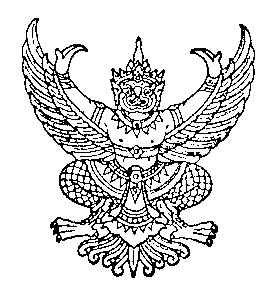 